Application for a Decree Nisi or AbsoluteYou should complete this form if you require a certified copy of a Decree Nisi or Absolute.Records of the Family Law Division of the Supreme Court extend to 28 December 1975 and no further.  Applications for matters beyond that date must be directed to the Family Court of Australia www.familycourt.gov.au.A fee of $66.00 is payable for a copy of a Decree Nisi or Absolute, plus $88.00 for a file retrieval fee. Enquiries relating to the progress of your application can be emailed to the Supreme Court Registry sc.enquiries@justice.nsw.gov.auYou should complete this form if you require a certified copy of a Decree Nisi or Absolute.Records of the Family Law Division of the Supreme Court extend to 28 December 1975 and no further.  Applications for matters beyond that date must be directed to the Family Court of Australia www.familycourt.gov.au.A fee of $66.00 is payable for a copy of a Decree Nisi or Absolute, plus $88.00 for a file retrieval fee. Enquiries relating to the progress of your application can be emailed to the Supreme Court Registry sc.enquiries@justice.nsw.gov.auCourt file details Court file details Case number:Division:   Family LawHusband’s full name:Husband’s full name:Wife’s full name:Wife’s full name:Date/Year of Marriage:Date/Year of Divorce:Applicant’s detailsApplicant’s detailsName:Name:Solicitor firm:Solicitor firm:Contact number:Email address:Address:Address:Access entitlement Access entitlement  appropriate boxAccess to material in any proceedings is restricted to parties, except with the leave of the Court. (Practice Note No. SC Gen 2). appropriate boxAccess to material in any proceedings is restricted to parties, except with the leave of the Court. (Practice Note No. SC Gen 2).Husband(Identification showing current address is required i.e. driver’s licence or other photo identification)Wife(Identification showing current address is required i.e. driver’s licence or other photo identification)A non-party to the proceedings(Complete the Application by a Non-Party For Access section below)Application by a non-party for access to material held by the courtApplication by a non-party for access to material held by the courtI apply for leave to inspect/obtain copies the documents described below:I apply for leave to inspect/obtain copies the documents described below:My reasons for requesting leave is:My reasons for requesting leave is:I submit that access to the documents should be granted because (state grounds):I submit that access to the documents should be granted because (state grounds):Registrar Use OnlyRegistrar Use OnlyApplication by non-party for access approved / refused.Access is restricted toAccess is refused due to Application by non-party for access approved / refused.Access is restricted toAccess is refused due to Signed:Dated:UndertakingUndertakingI the applicant agree that I will not remove or tamper with any document on this file during inspection, nor will I remove the file from the registry inspection area.I further undertake to return the file to the viewing room counter immediately upon completion of inspection.I the applicant agree that I will not remove or tamper with any document on this file during inspection, nor will I remove the file from the registry inspection area.I further undertake to return the file to the viewing room counter immediately upon completion of inspection.Signed:Dated: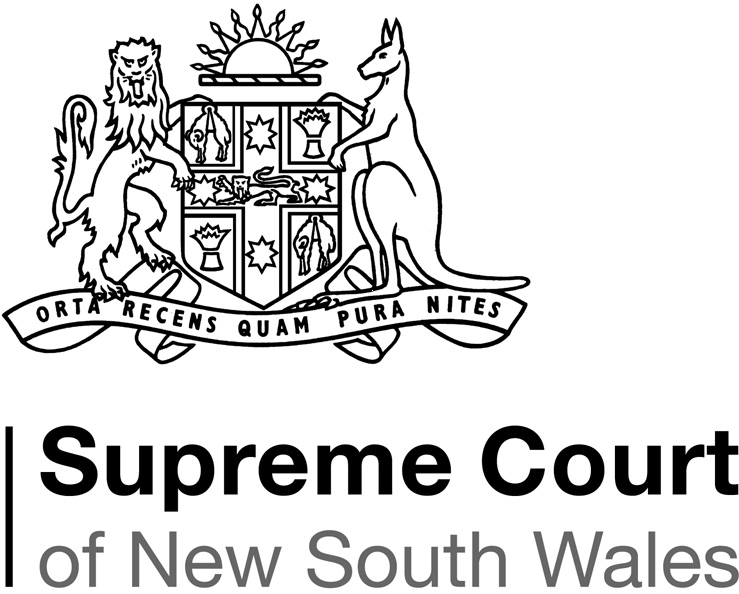 